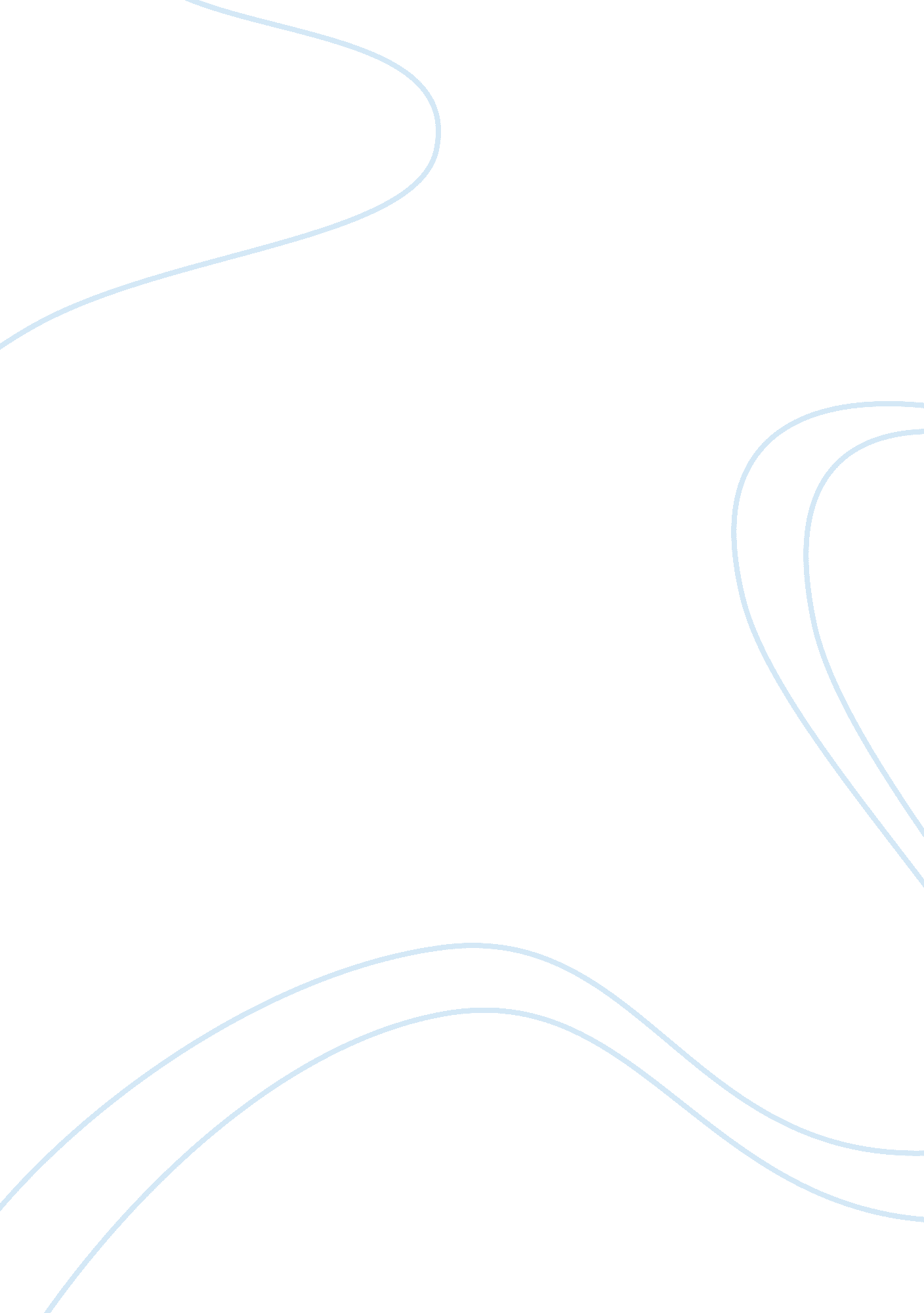 Despite connection issues on roku streaming stick have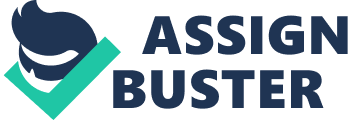 Despite being taken intoconsideration one of the big streaming channels carriersuppliers, Roku service gets interrupted normally, claimed throughthe use of Roku customers. As a concerned technical assist provider, aid forRoku has taken the obligation failure of the mechanic’s issues passed off withRoku issuer thru giving Roku customer support variety. Sincerely, theappearance of our assist provider has helped the Roku customers to a splendidamount. The technical carrier provided presented via the use of Roku does nownot appear right sufficient. Customers regularly wander right here and there tofind out the solution to troubles. That is the pinnacle reason within the lowerback of introducing the Roku Toll-unfastened wide variety. While you dial thistoll-loose range, you are available direct touch with expert’s group oftechnician’s installation through Roku assist.  This product holds thelong involvement in handling everyday specialized problems with Rokutechnical help, which occur in the type of streaming, activation andcommunity errors. Then again, customers revel in introducing and reloadingproblems. On many activities, customers complain that Roku farawayis not functioning nicely. In addition, users face issues withinstallation channels. The configuration errors are one ofthe maximum common issues with Roku. Wi-fi connection issues on Roku StreamingStick have also emerged as a pinnacle trouble. If any trouble occurred withRoku provider is not referred to properly right here, and then it does notrecommend our group will no longer remedy it. As a result, regardless of whatshape of problem you’ve got seen, virtually proportion on Roku customerservice-wide variety so it could be resolved right now. Youcan without issues get rid of common interruptions withdialing Roku support, we promise to supply thebest services when it comes to the Roku participant. For any help, you could call our toll free number at 1800-243-1403. 